В соответствии с пунктом 2 статьи 13, пунктами 1.1, 4 статьи 14, пунктом 2.1 статьи 16, пунктом 2 статьи 17.1, пунктом 5 статьи 18, пунктом 1 статьи 19.1 Федерального закона от 12.01.1996 № 7-ФЗ «О некоммерческих организациях», частями 3, 4 статьи 5, частью 5 статьи 18 Федерального закона от 03.11.2006 № 174-ФЗ «Об автономных учреждениях», пунктом 6 части 2 статьи 47 Устава муниципального образования «Пермский муниципальный район»,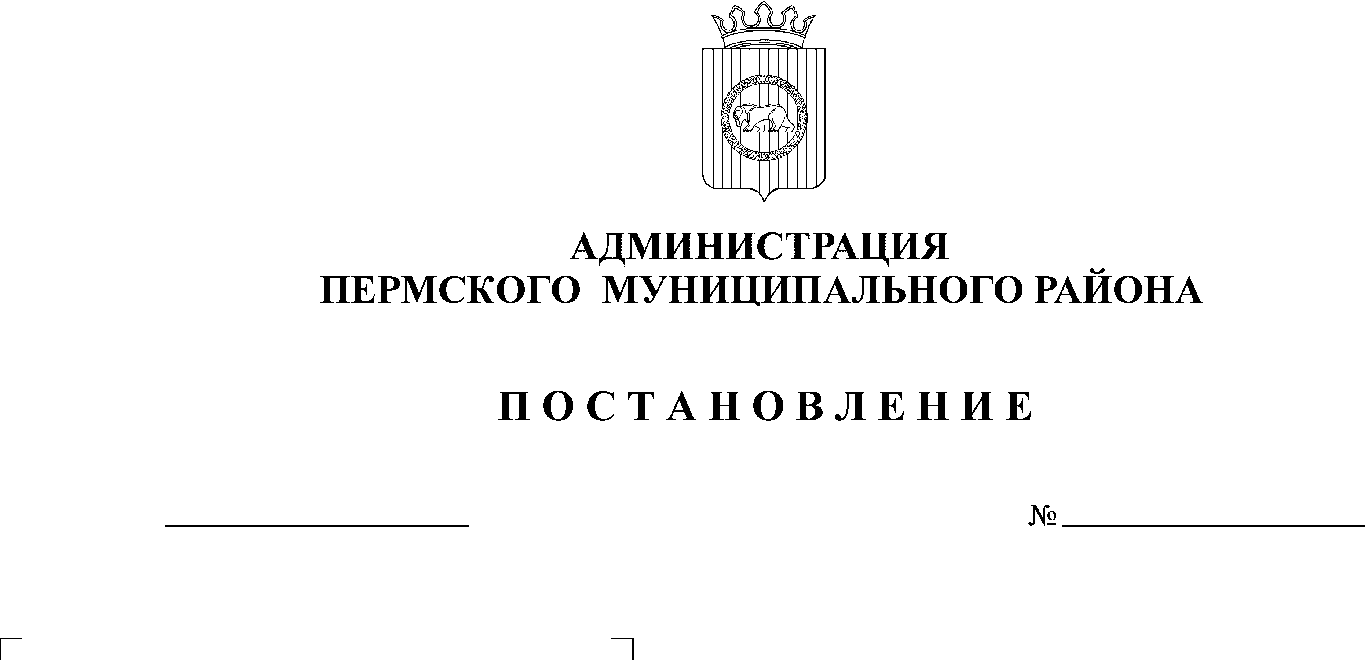 администрация Пермского муниципального района ПОСТАНОВЛЯЕТ:1. Утвердить прилагаемый Порядок создания, реорганизации, изменения типа и ликвидации муниципальных учреждений, а также утверждения уставов муниципальных учреждений и внесения в них изменений.2. Признать утратившими силу:2.1. постановление администрации Пермского муниципального района от 07.10.2010 № 1353 «Об утверждении Порядка создания, реорганизации, изменения типа и ликвидации муниципальных учреждений, а также утверждения уставов муниципальных учреждений и внесения в них изменений»;2.2. постановление администрации Пермского муниципального района от 19.01.2011 № 14 «О порядке осуществления функциональными органами администрации Пермского муниципального района функций и полномочий учредителя муниципального учреждения»;2.3. постановление администрации Пермского муниципального района от 01.07.2013 № 1778 «О внесении изменений в Порядок создания, реорганизации, изменения типа и ликвидации муниципальных учреждений, а также утверждения уставов муниципальных учреждений и внесения в них изменений».3. Функциональным органам администрации Пермского муниципального района, осуществляющим функции и полномочия учредителя от имени администрации Пермского муниципального района в отношении муниципальных учреждений, а также администрации Пермского муниципального района, осуществляющей функции и полномочия учредителя в отношении муниципальных учреждений, привести уставы подведомственных муниципальных учреждений в соответствие с требованиями настоящего постановления.4. Опубликовать настоящее постановление в информационном бюллетене муниципального образования «Пермский муниципальный район» и разместить на официальном сайте Пермского муниципального района www.permraion.ru.5. Настоящее постановление вступает в силу со дня его официального опубликования.6. Контроль исполнения постановления возложить на заместителя главы администрации Пермского муниципального района по социальному развитию.И.п. главы муниципального района                                                          В.П. ВагановУтвержденпостановлением администрацииПермского муниципального района                                              от  02.12.2020    № СЭД-2020-299-01-01-05.С-214ПОРЯДОК СОЗДАНИЯ, РЕОРГАНИЗАЦИИ, ИЗМЕНЕНИЯ ТИПА И ЛИКВИДАЦИИ МУНИЦИПАЛЬНЫХ УЧРЕЖДЕНИЙ, А ТАКЖЕ УТВЕРЖДЕНИЯ УСТАВОВ МУНИЦИПАЛЬНЫХ УЧРЕЖДЕНИЙ И ВНЕСЕНИЯ В НИХ ИЗМЕНЕНИЙI. Общие положения1.1. Настоящий Порядок разработан в соответствии с пунктом 2 статьи 13, пунктами 1.1, 4 статьи 14, пунктом 2.1 статьи 16, пунктом 2 статьи 17.1, пунктом 5 статьи 18, пунктом 1 статьи 19.1 Федерального закона «О некоммерческих организациях», частями 3, 4 статьи 5, частью 5 статьи 18 Федерального закона «Об автономных учреждениях» и определяет, если иное не предусмотрено федеральными законами, нормативными правовыми актами Президента Российской Федерации или Правительства Российской Федерации, порядок создания, реорганизации, изменения типа и ликвидации муниципальных казенных, бюджетных и автономных учреждений, созданных (планируемых к созданию) на базе имущества, находящегося в муниципальной собственности Пермского муниципального района (далее – муниципальные учреждения), а также порядок утверждения уставов муниципальных учреждений и внесения в них изменений.1.2. Уполномоченный орган – администрация Пермского муниципального района в лице функционального органа администрации Пермского муниципального района, осуществляющего функции и полномочия учредителя в отношении муниципальных учреждений, а также администрация Пермского муниципального района, осуществляющая функции и полномочия учредителя в отношении муниципальных учреждений.II. Создание муниципальных учреждений2.1. Муниципальное учреждение может быть создано путем его учреждения в соответствии с настоящим разделом или путем изменения типа существующего муниципального учреждения в соответствии с разделом IV настоящего Порядка.2.2. Решение о создании муниципального учреждения путем его учреждения принимается администрацией Пермского муниципального района в форме постановления администрации Пермского муниципального района.2.3. Постановление администрации Пермского муниципального района о создании муниципального учреждения должно содержать:а) наименование создаваемого муниципального учреждения с указанием его типа;б) основные цели деятельности создаваемого муниципального учреждения, определенные в соответствии с федеральными законами и иными нормативными правовыми актами;в) наименование уполномоченного органа;г) сведения о недвижимом имуществе (в том числе земельных участках), которое планируется закрепить (предоставить в постоянное (бессрочное) пользование) за создаваемым муниципальным учреждением;д) предельную штатную численность работников (для муниципального казенного учреждения);е) сведения об особо ценном движимом имуществе (для муниципального бюджетного или автономного учреждения);ж) перечень мероприятий по созданию муниципального учреждения с указанием сроков их проведения.2.4. Проект постановления администрации Пермского муниципального района о создании муниципального учреждения подготавливается уполномоченным органом и подлежит согласованию с:а) заместителем главы администрации Пермского муниципального района, курирующим соответствующий блок;б) финансово-экономическим управлением администрации Пермского муниципального района;в) комитетом имущественных отношений администрации Пермского муниципального района;г) правовым управлением администрации Пермского муниципального района;д) общим отделом администрации Пермского муниципального района.2.5. Одновременно с проектом постановления администрации Пермского муниципального района о создании муниципального учреждения представляется пояснительная записка, которая должна содержать:а) обоснование целесообразности создания муниципального учреждения;б) информацию о предоставлении создаваемому муниципальному учреждению права выполнять муниципальные функции и полномочия (для казенного учреждения), а также осуществлять приносящую доход деятельность.2.6. После издания постановления администрации Пермского муниципального района о создании муниципального учреждения правовым актом уполномоченного органа в соответствии с разделом VI настоящего Порядка утверждаются:а) устав муниципального учреждения;б) перечни недвижимого, особо ценного движимого и иного имущества, передаваемого муниципальному (бюджетному, казенному, автономному) учреждению в соответствии с законодательством и муниципальными правовыми актами Пермского муниципального района. Перечни недвижимого, особо ценного движимого и иного имущества подлежат обязательному согласованию с комитетом имущественных отношений администрации Пермского муниципального района.Правовой акт уполномоченного органа об утверждении перечней недвижимого, особо ценного движимого и иного имущества, передаваемого муниципальному учреждению, предоставляется в комитет имущественных отношений администрации Пермского муниципального района для закрепления имущества на праве оперативного управления за муниципальным  учреждением и внесения изменений в Единый реестр муниципальной собственности Пермского муниципального района.2.7. Постановление администрации Пермского муниципального района о создании муниципального учреждения и устав муниципального учреждения представляются уполномоченным органом в регистрирующий орган для внесения в Единый государственный реестр юридических лиц сведений о создании муниципального учреждения в сроки согласно действующему законодательству.2.8. Внесение изменений в постановление администрации Пермского муниципального района о создании муниципального учреждения осуществляется в соответствии с настоящим разделом.III. Реорганизация муниципальных учреждений3.1. Реорганизация муниципального учреждения может быть осуществлена в форме его слияния, присоединения, разделения или выделения.3.2. Решение о реорганизации муниципального учреждения (учреждений) принимается администрацией Пермского муниципального района в порядке, аналогичном порядку создания муниципального учреждения путем его учреждения, и утверждается постановлением администрации Пермского муниципального района.3.3. Постановление администрации Пермского муниципального района о реорганизации муниципального учреждения (учреждений) должно содержать:а) наименование муниципальных учреждений, участвующих в процессе реорганизации, с указанием их типов;б) форму реорганизации;в) наименование муниципального учреждения (учреждений) после завершения процесса реорганизации с указанием его (их) типа;г) наименование уполномоченного органа реорганизуемого муниципального учреждения (учреждений);д) информацию об изменении (сохранении) основных целей деятельности реорганизуемого(ых) учреждения(й);е) информацию об изменении (сохранении) предельной штатной численности (для казенных учреждений);ж) перечень мероприятий по реорганизации муниципального учреждения с указанием сроков их проведения.3.4. Проект постановления администрации Пермского муниципального района о реорганизации муниципального учреждения (учреждений) подготавливается уполномоченным органом и подлежит согласованию с:а) заместителем главы администрации Пермского муниципального района, курирующим соответствующий блок;б) финансово-экономическим управлением администрации Пермского муниципального района;в) комитетом имущественных отношений администрации Пермского муниципального района;г) правовым управлением администрации Пермского муниципального района;д) общим отделом администрации Пермского муниципального района.3.5. К проекту постановления администрации Пермского муниципального района о реорганизации муниципального учреждения (учреждений) прилагается пояснительная записка, которая должна содержать:а) обоснование необходимости реорганизации муниципального учреждения (учреждений);б) оценку финансовых последствий реорганизации;в) основные виды деятельности реорганизованного муниципального учреждения;г) источники финансового обеспечения реорганизованного муниципального учреждения;д) размер дебиторской и кредиторской задолженности, в том числе просроченной, реорганизуемого муниципального учреждения (учреждений), а также предложения по их погашению;е) проект передаточного акта (разделительного баланса) с приложением к нему бухгалтерского баланса, перечней недвижимого и движимого имущества, а также для реорганизации муниципального казенного учреждения – проект бюджетной сметы;ж) предложение наблюдательного совета муниципального автономного учреждения по его реорганизации;з) копию положительного заключения комиссии по оценке последствий принятия решения о реорганизации муниципальных образовательных учреждений и учреждений, образующих социальную инфраструктуру для детей, предназначенную для целей образования и развития детей, находящихся в муниципальной собственности, подготовленного в установленном порядке.3.6. В случае если по результатам реорганизации изменяется подведомственность муниципального учреждения (учреждений), проект постановления администрации Пермского муниципального района о реорганизации муниципального учреждения (учреждений) подготавливается уполномоченным органом, по согласованию с функциональным органом администрации Пермского муниципального района, который будет осуществлять функции и полномочия учредителя муниципального учреждения от имени администрации Пермского муниципального района.3.7. Муниципальное учреждение в течение трех рабочих дней после даты принятия решения о его реорганизации обязано в письменной форме сообщить в регистрирующий орган о начале процедуры реорганизации, в том числе о форме реорганизации, с приложением решения о реорганизации. В случае участия в реорганизации двух и более муниципальных учреждений такое уведомление направляется муниципальным учреждением, последним принявшим решение о реорганизации либо определенным постановлением администрации Пермского муниципального района о реорганизации. На основании этого уведомления регистрирующий орган в течение трех рабочих дней после даты получения уведомления вносит в Единый государственный реестр юридических лиц запись о том, что муниципальное учреждение (учреждения) находится (находятся) в процессе реорганизации.3.8. После издания постановления администрации Пермского муниципального района о реорганизации муниципального учреждения (учреждений) правовым актом уполномоченного органа утверждаются перечни недвижимого, особо ценного движимого и иного имущества, передаваемого муниципальному учреждению в соответствии с законодательством и муниципальными правовыми актами Пермского муниципального района (в случае реорганизации муниципального бюджетного (автономного) учреждения (учреждений). Перечни недвижимого, особо ценного движимого и иного имущества подлежат обязательному согласованию с комитетом имущественных отношений администрации Пермского муниципального района.Правовой акт уполномоченного органа об утверждении перечней недвижимого, особо ценного движимого и иного имущества, передаваемого муниципальному учреждению, представляется в комитет имущественных отношений администрации Пермского муниципального района для закрепления имущества на праве оперативного управления за муниципальным учреждением и внесения изменений в реестр муниципальной собственности.3.9. Внесение изменений в постановление администрации Пермского муниципального района о реорганизации муниципального учреждения (учреждений) осуществляется в соответствии настоящим разделом.3.10. Принятие уполномоченным органом решения о реорганизации муниципального учреждения при сохранении объема муниципальных услуг (работ), подлежащих оказанию (выполнению) находящимися в его ведении муниципальными учреждениями, не может являться основанием для сокращения объема бюджетных ассигнований на очередной финансовый год и плановый период, выделяемых данному уполномоченному органу как главному распорядителю средств бюджета на оказание муниципальных услуг (выполнение работ).IV. Изменение типа муниципальных учреждений4.1. Изменение типа муниципального учреждения не является его реорганизацией.4.2. Решение об изменении типа существующего муниципального учреждения в целях создания муниципального казенного учреждения принимается администрацией Пермского муниципального района в форме постановления администрации Пермского муниципального района.4.3. Постановление администрации Пермского муниципального района об изменении типа существующего муниципального учреждения в целях создания муниципального казенного учреждения должно содержать:а) наименование существующего муниципального учреждения с указанием его типа;б) наименование создаваемого муниципального учреждения с указанием его типа;в) наименование уполномоченного органа;г) информацию об изменении (сохранении) основных целей деятельности муниципального учреждения;д) информацию об изменении (сохранении) штатной численности;е) перечень мероприятий по созданию муниципального учреждения с указанием сроков их проведения.4.4. Решение об изменении типа существующего муниципального учреждения в целях создания муниципального бюджетного учреждения принимается администрацией Пермского муниципального района в форме постановления администрации и должно содержать:а) наименование существующего муниципального учреждения с указанием его типа;б) наименование создаваемого муниципального учреждения с указанием его типа;в) наименование уполномоченного органа;г) информацию об изменении (сохранении) основных целей деятельности муниципального учреждения;д) перечень мероприятий по созданию муниципального учреждения с указанием сроков их проведения.4.5. Решение об изменении типа существующего муниципального учреждения в целях создания муниципального автономного учреждения принимается администрацией Пермского муниципального района в форме постановления администрации Пермского муниципального района и должно содержать:а) наименование существующего муниципального учреждения с указанием его типа;б) наименование создаваемого муниципального учреждения, содержащее указание на характер его деятельности;в) указание на тип; г) наименование уполномоченного органа;д) информацию об изменении (сохранении) основных целей деятельности муниципального учреждения;е) сведения об имуществе, закрепляемом за автономным учреждением, в том числе перечень объектов недвижимого имущества и особо ценного движимого имущества;ж) перечень мероприятий по созданию автономного учреждения с указанием сроков их проведения.4.6. Проект постановления администрации Пермского муниципального района об изменении типа муниципального учреждения подготавливается уполномоченным органом и подлежит согласованию с:а) заместителем главы администрации Пермского муниципального района, курирующим соответствующий блок,б) финансово-экономическим управлением администрации Пермского муниципального района;в) отделом муниципальной службы и противодействия коррупции;г) комитетом имущественных отношений администрации Пермского муниципального района;д) правовым управлением администрации Пермского муниципального района; е) общим отделом администрации Пермского муниципального района. К проекту постановления администрации Пермского муниципального района об изменении типа муниципального учреждения прилагается пояснительная записка, которая должна содержать:а) обоснование целесообразности изменения типа муниципального учреждения;б) информацию о кредиторской задолженности муниципального учреждения (в том числе просроченной);в) для автономных учреждений – предложение о создании муниципального автономного учреждения путем изменения типа муниципального учреждения, которое должно содержать обязательные сведения в соответствии с пунктом 7 статьи 5 Федерального закона от 03.11.2006 № 174-ФЗ «Об автономных учреждениях».4.7. В случае если изменение типа муниципального учреждения приведет к невозможности осуществления указанным муниципальным учреждением муниципальных функций, уполномоченный орган представляет главе Пермского муниципального района пояснительную записку, содержащую информацию о муниципальном учреждении, которому указанные муниципальные функции будут переданы, либо обоснование непередачи.4.8. В случае если изменение типа муниципального учреждения приведет к невозможности осуществления создаваемым путем изменения типа муниципальным учреждением полномочий органа местного самоуправления по исполнению публичных обязательств перед физическим лицом, подлежащих исполнению в денежной форме, в постановлении администрации Пермского муниципального района об изменении типа данного муниципального учреждения указывается информация о том, кому указанные полномочия будут переданы.4.9. После принятия постановления администрации Пермского муниципального района об изменении типа муниципального учреждения правовым актом уполномоченного органа в соответствии с разделом VI настоящего Порядка утверждаются:а) изменения, вносимые в устав данного муниципального учреждения;б) перечни недвижимого, особо ценного движимого и иного имущества, передаваемого муниципальному учреждению в соответствии с законодательством и муниципальными правовыми актами Пермского муниципального района. Перечни недвижимого, особо ценного движимого и иного имущества подлежат обязательному согласованию с комитетом имущественных отношений администрации Пермского муниципального района.4.10. Правовой акт уполномоченного органа об утверждении перечней недвижимого, особо ценного движимого и иного имущества, передаваемого муниципальному учреждению, представляется в комитет имущественных отношений администрации Пермского муниципального района для закрепления имущества на праве оперативного управления за муниципальным учреждением и внесения изменений в Единый реестр муниципальной собственности Пермского муниципального района.4.11. Принятие уполномоченным органом решения об изменении типа муниципального учреждения в целях создания муниципального бюджетного или автономного учреждения при сохранении объема муниципальных услуг (работ), подлежащих оказанию (выполнению) находящимися в его ведении муниципальными учреждениями, не может являться основанием для сокращения объема бюджетных ассигнований на очередной финансовый год и плановый период, выделяемых данному уполномоченному органу как главному распорядителю средств бюджета на оказание муниципальных услуг (выполнение работ).V. Ликвидация муниципальных учреждений5.1. Решение о ликвидации муниципального учреждения принимается администрацией Пермского муниципального района в форме постановления и должно содержать следующую информацию:а) наименование учреждения с указанием типа;б) наименование уполномоченного органа;в) наименование уполномоченного органа, ответственного за осуществление ликвидационных процедур;г) наименование правопреемника казенного учреждения, в том числе по обязательствам, возникшим в результате исполнения судебных решений.5.2. Проект постановления администрации Пермского муниципального района о ликвидации муниципального учреждения подготавливается уполномоченным органом соответствующего учреждения.Одновременно с проектом постановления о ликвидации муниципального учреждения уполномоченным органом представляется пояснительная записка, содержащая:а) обоснование целесообразности ликвидации учреждений и информацию о дебиторской и кредиторской задолженности учреждения (в том числе просроченной), при наличии таковой;б) копию положительного заключения комиссии по оценке последствий принятия решения о ликвидации муниципальных образовательных учреждений и учреждений, образующих социальную инфраструктуру для детей, предназначенную для целей образования и развития детей, находящихся в муниципальной собственности, подготовленного в установленном порядке;в) в случае если ликвидируемое муниципальное учреждение осуществляет муниципальные функции, пояснительная записка должна содержать информацию о муниципальном учреждении, которому указанные муниципальные функции будут переданы после завершения процесса ликвидации;г) в случае если ликвидируемое муниципальное учреждение осуществляет полномочия органа местного самоуправления по исполнению публичных обязательств перед физическим лицом, подлежащих исполнению в денежной форме, пояснительная записка должна содержать информацию о муниципальном учреждении, которому указанные полномочия будут переданы после завершения процесса ликвидации.5.3. Проект постановления администрации Пермского муниципального района о ликвидации муниципального учреждения подлежит согласованию с:а) финансово-экономическим управлением администрации Пермского муниципального района;б) отделом муниципальной службы и противодействия коррупции;в) комитетом имущественных отношений администрации Пермского муниципального района;г) правовым управлением администрации Пермского муниципального района; д) общим отделом администрации Пермского муниципального района.5.4. После издания постановления администрации Пермского муниципального района о ликвидации муниципального учреждения уполномоченный орган обязан:а) в трехдневный срок довести указанный правовой акт до сведения регистрирующего органа для внесения в Единый государственный реестр юридических лиц сведений о том, что учреждение находится в процессе ликвидации;б) в недельный срок:- утвердить состав ликвидационной комиссии соответствующего учреждения;- установить порядок и сроки ликвидации соответствующего учреждения в соответствии с Гражданским кодексом Российской Федерации и правовым актом о ликвидации муниципального учреждения.5.5. Ликвидационная комиссия:а) обеспечивает реализацию полномочий по управлению делами ликвидируемого муниципального учреждения в течение всего периода его ликвидации;б) в десятидневный срок с даты истечения периода, установленного для предъявления требований кредиторами, представляет в уполномоченный орган для утверждения промежуточный ликвидационный баланс;в) в десятидневный срок после завершения расчетов с кредиторами представляет в уполномоченный орган для утверждения ликвидационный баланс;г) осуществляет иные предусмотренные Гражданским кодексом Российской Федерации и другими законодательными актами Российской Федерации мероприятия по ликвидации муниципального учреждения.5.6. При ликвидации муниципального казенного учреждения кредитор не вправе требовать досрочного исполнения соответствующего обязательства, а также прекращения обязательства и возмещения связанных с этим убытков.5.7. Требования кредиторов ликвидируемого муниципального учреждения удовлетворяются за счет имущества, на которое в соответствии с законодательством Российской Федерации может быть обращено взыскание.Имущество муниципального учреждения, оставшееся после удовлетворения требований кредиторов, а также имущество, на которое в соответствии с законодательством Российской Федерации не может быть обращено взыскание по обязательствам ликвидируемого учреждения, передается ликвидационной комиссией в казну Пермского муниципального района.VI. Утверждение уставов муниципальных учреждений и внесениев них изменений6.1. Проект устава муниципального учреждения, а также проект изменений в него подлежат обязательному согласованию с:а) заместителем главы администрации Пермского муниципального района, курирующим соответствующий блок;б) финансово-экономическим управлением администрации Пермского муниципального района;в) комитетом имущественных отношений администрации Пермского муниципального района;г) правовым управлением администрации Пермского муниципального района;д) общим отделом администрации Пермского муниципального района.6.2. Устав муниципального учреждения, а также внесение изменений в него утверждаются правовым актом уполномоченного органа.6.3. Устав муниципального учреждения должен содержать:6.3.1. общие положения, устанавливающие в том числе:наименование муниципального учреждения, краткое наименование муниципального учреждения с указанием в наименовании его типа;информацию о месте нахождения муниципального учреждения;наименование учредителя и собственника имущества муниципального учреждения;наименование уполномоченного органа и собственника его имущества;6.3.2. предмет и цели деятельности муниципального учреждения, исчерпывающий перечень видов деятельности (с указанием основных видов деятельности и иных видов деятельности, не являющихся основными), которые муниципальное учреждение вправе осуществлять в соответствии с целями, для достижения которых оно создано;6.3.3. раздел об организации деятельности и управлении муниципальным учреждением, содержащий в том числе сведения о структуре, компетенции органов управления муниципальным учреждением, порядок их формирования, сроки полномочий и порядок деятельности таких органов, а также положения об ответственности руководителя муниципального учреждения;6.3.4. разделы об имуществе и финансовом обеспечении муниципального учреждения, содержащие в том числе:а) для муниципального учреждения:запрет на совершение сделок, возможными последствиями которых является отчуждение или обременение имущества, закрепленного за муниципальным учреждением, или имущества, приобретенного за счет средств, выделенных этому муниципальному учреждению из муниципального бюджета и (или) из бюджета Пермского края, если иное не установлено законодательством Российской Федерации;положения об открытии лицевых счетов муниципальному учреждению в органах казначейства, а также об иных счетах, открываемых муниципальному учреждению в соответствии с законодательством Российской Федерации;положения о ликвидации муниципального учреждения по решению собственника имущества и распоряжении собственником имуществом ликвидированного муниципального учреждения, если иное не предусмотрено законодательством Российской Федерации;б) для муниципального бюджетного учреждения:порядок распоряжения имуществом, приобретенным учреждением (за исключением имущества, приобретенного за счет средств, выделенных учреждению собственником на приобретение такого имущества);порядок передачи муниципальным учреждением некоммерческим организациям в качестве их учредителя или участника денежных средств, иного имущества, за исключением особо ценного движимого имущества, закрепленного за ним собственником или приобретенного муниципальным учреждением за счет средств, выделенных ему собственником на приобретение такого имущества, а также недвижимого имущества;порядок осуществления муниципальным учреждением крупных сделок и сделок, в совершении которых имеется заинтересованность;в) для муниципального казенного учреждения:указание на субсидиарную ответственность муниципального образования «Пермский муниципальный район» по обязательствам муниципального казенного учреждения в лице функционального органа администрации Пермского муниципального района, осуществляющего функции и полномочия учредителя данного муниципального учреждения;6.3.5. сведения о филиалах и представительствах муниципального учреждения;6.3.6. иные разделы в случаях, предусмотренных федеральными законами.